REMEMBER!!!!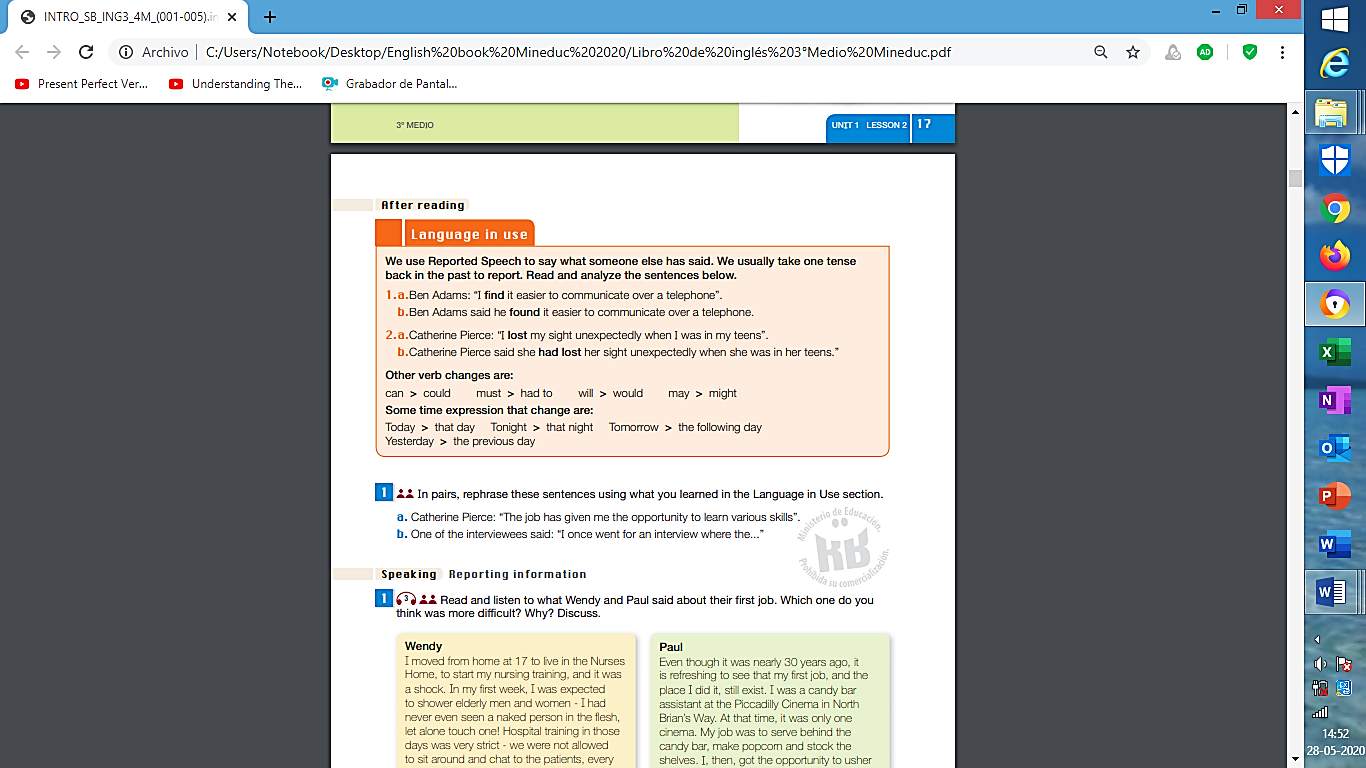 Parafrasee las siguientes oraciones usando Reported Speech (Present Simple)1. “Julie doesn’t like going out much”She said ________________________________________________________2. “I don’t have a computer”She said ________________________________________________________3. “They never arrive on time”She said ________________________________________________________4. “We often meet friends in London at the weekend”He told me _____________________________________________________5. “David doesn’t have any children”She said ________________________________________________________6. “I don’t go to the gym very often”She said ________________________________________________________7. “Lucy owns three flats in the city”She said ________________________________________________________8. “I never get up early on Sundays”She said ________________________________________________________Dear Students recuerden que pueden ver el video las veces que quieran para entender la materia"El buen humor es un tónico para la mente y el cuerpo y  es el mejor antídoto para la ansiedad y la depresión,  así que rían y no decaigan”. D Asignatura: EnglishN° De La Guía: 7Título de la Guía: “REPORTED SPEECH”Título de la Guía: “REPORTED SPEECH”Objetivo de Aprendizaje (OA):   OA3 Utilizar su conocimiento del inglés en la comprensión y producción de textos y desarrollo de  escritos breves y claros, con el fin de construir una postura personal en contextos relacionados con sus intereses.Objetivo de Aprendizaje (OA):   OA3 Utilizar su conocimiento del inglés en la comprensión y producción de textos y desarrollo de  escritos breves y claros, con el fin de construir una postura personal en contextos relacionados con sus intereses.Nombre Docente: María Teresa Sanhueza C.Nombre Docente: María Teresa Sanhueza C.Nombre Estudiante:Curso: 3° Medio  D - E¿Dudas? ¿Consultas? Me pueden enviar un e-mail a msanhueza@sanfernandocollege.cl de Lunes a Viernes de 9:00 a 18:oo hrs y yo aclararé sus dudas. Qq@@@@@@qqdfggooooRECUERDE DESARROLLAR ACTIVIDADES EN SU CUADERNO, SI PREFIERE IMPRIMIRLO Y HACERLO EN LA GUÍA TAMBIEN LO PUEDE HACER. LOS QUE YA HAN ENVIADO TODAS SUS GUÍAS PUEDEN ENVIARME ESTA GUÍA N°7 LA PRIMERA SEMANA DE JUNIO, LOS DEMÁS CUANDO SE PONGAN AL DÍA CON EL RESTO DE GUÍAS ME ENVÍA LA N°7